Year 1 Homework Week ending 22.10.21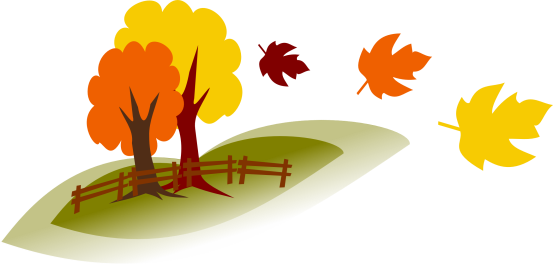 Dear Parents and Carers,This week in English, we have written our own message as Major Glad or Major Dizzy. We recounted how they felt when two children called Billy and Milly found the two toy soldiers in the present day. We have worked hard to remember full stops, capital letters, sit letters neatly on the line and include questions as well as adjectives.In Maths this week, we have been continuing our learning about addition. This week we have learnt to write different addition number facts about a fact family. E.g. 4 + 5 = 9, 5 + 4 = 9, 9 = 4 + 5 and 9 = 5 + 4.We have also been making different number bonds within 10 using a range of equipment within the classroom such as numicon, counters etc. We then used our developing understanding of number bonds to solve a range of problems.It was lovely to speak to you all for our Parent Teacher Meetings this week. We are so proud of how well the children have settled in and cannot wait for next half-term. Have a lovely holiday. Thank you for your support,Mr Young and Mr HammACTIVITIESReading – Read your Bug Club active learn book.Phonics – Please find attached the Phase 2 and Phase 3 digraphs that have been taught in Year One so far. How many does your child remember? Maths – Practise the skill that your child’s teacher shared with you at your PT meeting. Ideas include but are not limited to: Counting on and back from different numbers e.g. count back from 20. The first number to say would be 19 (don’t forget to say the teen numbers correctly).Addition - Counting on from the largest numberNumber formationQuick recall of number bonds within 10HAVE FUN WITH YOUR FAMILY!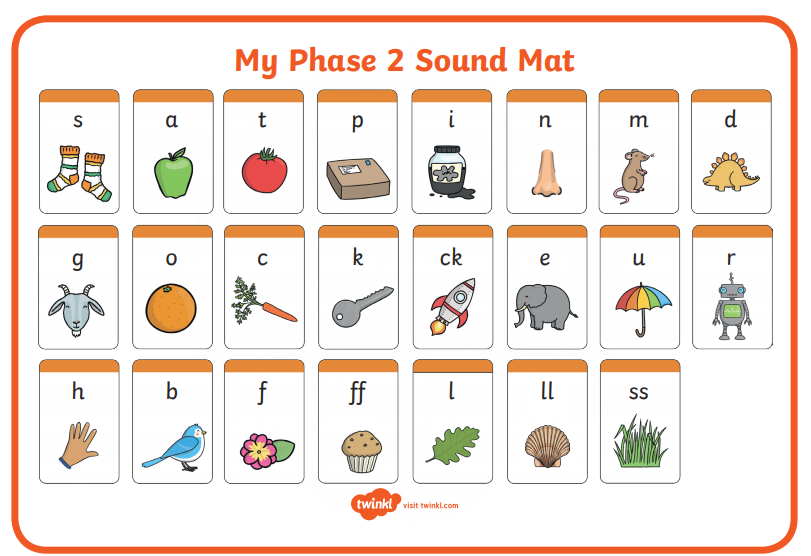 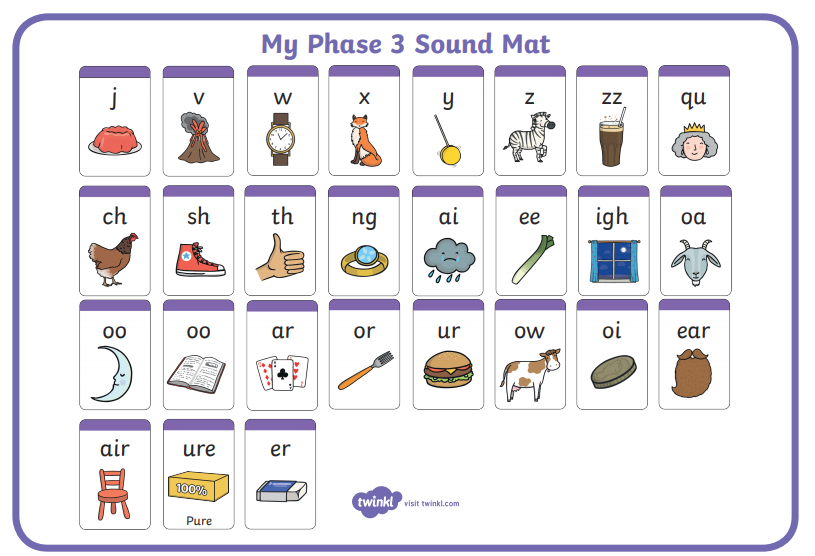 